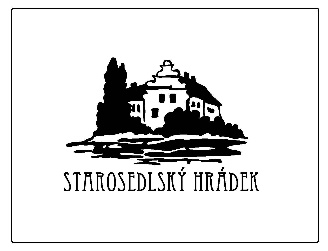 Obec Starosedlský HrádekObecní úřad Starosedlský HrádekI N F O R M A C Eo konání zasedání Zastupitelstva obce Starosedlský HrádekMísto konání:	Obec Starosedlský Hrádek – místnost obecního úřadu, Starosedlský Hrádek čp. 51Doba konání:	11. května 2016 od 18.30 hodinNavržený program:	Určení ověřovatelů zápisu (§ 95 odst. 1 zákona o obcích) a zapisovateleSchválení programuProjednání žádosti o souhlas s konáním automobilového závodu Rally PříbramNávrh na likvidaci obecní AvieDiskuse, závěrV Starosedlském Hrádku dne 4. května 2016					……………………………………….					            Mgr. Rudolf Šimek					   starosta obce Starosedlský HrádekVyvěšeno na úřední desce dne:Sejmuto z úřední desky dne: